02.10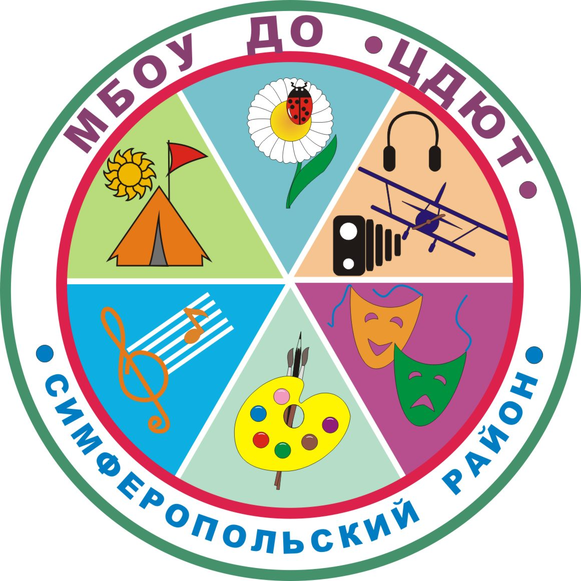 МУНИЦИПАЛЬНОЕ БЮДЖЕТНОЕ ОБРАЗОВАТЕЛЬНОЕ УЧРЕЖДЕНИЕДОПОЛНИТЕЛЬНОГО ОБРАЗОВАНИЯ«ЦЕНТР ДЕТСКОГО И ЮНОШЕСКОГО ТВОРЧЕСТВА»Все мероприятия будут проводиться в дистанционном формате№ п/пДатаМероприятияМесто проведения01.02.2022-04.02.2022Муниципальный этап Всероссийского конкурса «Юные техники XXI века» 
МБОУ ДО «ЦДЮТ»03.02.2022СП учителей химииМБОУ «Кольчугинская школа №1 им.Авраамова Г.Н.»04.02.2022Заседание ТПМПКМБОУ ДО «ЦДЮТ» (по предварительной записи)04.02.2022Заседание ЭГ по историиЦДЮТДо 05.02.2022Прием материалов на муниципальный этап Республиканской выставки работ по НТММБОУ ДО «ЦДЮТ» + эл.почта Белоусова И.Г. <big1604@mail.ru>07.02.2022ТВ по информатикеМБОУ «Мазанская школа»07.02.2022Муниципальный этап Республиканской выставки работ по НТММБОУ ДО «ЦДЮТ»07.02.2022-18.02.2022Работа ТГ (составление вопросов к ШЭ ВсОШ по краеведениюМБОУ ДО «ЦДЮТ», на базе своих МБОУ08.02.2022Заседание ТГ по информатикеМБОУ ДО «ЦДЮТ»08.02.2022Заседание ЭГ по крымскотатарскому языку и литературеМБОУ ДО «ЦДЮТ» (в дистанционном режиме)09.02.2022Семинар-практикум по иностранным языкамКРИППО (vinteo)09.02.2022ТВ (начальная школа) «Организация внеурочной деятельности в свете требований ФГОС»МБОУ «Родниковская школа-гимназия»09.02.2022Устное собеседование в 9 классахМБОУ10.02.2022Заседание ТГ ВРМБОУ ДО «ЦДЮТ» (в соответствии с письмом)10.02.2022ТВ по географииМБОУ «Гвардейская школа-гимназия №3» 11.02.2022Заседание ТПМПКМБОУ «Молодежненская школа №2»11.02.2022Заседание ЭГ (начальная школа)МБОУ ДО «ЦДЮТ»12.02.2022Муниципальный этап соревнований школьников «Веселые старты» (2,3,4 класс)по зонам14.02.2022ТП по истории МБОУ «Чистенская школа им. И.С.Тарасюка»14.02.2022-18.02.2022Школьный этап муниципального конкурса «Знатоки химии - 2022»МБОУ14.02.2022-02.03.2022Муниципальный тур республиканского этапа Всероссийского конкурса «Учитель-дефектолог России – 2022»МБДОУ «ЦДЮТ»15.02.2022ТВ по крымскотатарскому языку и литературеМБОУ «Первомайская школа»15.02.2022РМО учителей математикиМБОУ «Залесская школа» (дистанционно)15.02.2022ТВ (начальная школа) «Организация внеурочной деятельности в свете требований ФГОС»МБОУ «Краснозорькинская начальная школа»15.02.2022СП по технологииМБОУ «Маленская школа» 15.02.2022- 28.02.2022Школьный этап конкурса «Живая классика»МБОУ16.02.2022ТВ по русскому языкуМБОУ «Денисовская школа»16.02.2022Заседание ТГ учителей биологииМБОУ ДО «ЦДЮТ»16.02.2022ПДС для учителей русского языка и литературыМБОУ «Молодёжненская школа №217.02.2022Семинар-практикум по иностранным языкамКРИППО (vinteo)17.02.2022Групповая консультация для молодых педагогов-психологовМБОУ ДО «ЦДЮТ»17.02.2022ТВ ВРМБОУ «Константиновская школа»17.02.2022ТВ (работа библиотеки)МБОУ «Перовская школа – гимназия»17.02.2022ТВ по химииМБОУ «Украинская школа»17.02.2022ТВ по предметам ХЭЦ, технологииМБОУ «Залесская школа»17.02.2022Заседание ЭГ по географии (аттестация педработников)МБОУ ДО «ЦДЮТ»18.02.2022Заседание ТПМПКМБОУ ДО «ЦДЮТ» (по предварительной записи)18.02.2022ТВ (курсы и аттестация)МБОУ «Гвардейская школа-гимназия № 3»19.02.2022Муниципальный этап конкурса «С компьютером на ТЫ»МБОУ19.02.2022Финал Муниципального этапа соревнований школьников «Веселые старты» (2,3,4 класс)по приказуДо 21.02.2022Сдать работы на муниципальный этап конкурса «Первооткрыватель-2022» для 1-4 классов1-2 классы: МБОУ ДО «ЦДЮТ»;3-4 классы: на электронную почту tatyana.dmitrieva.2019@mail.ru21.02.2022Семинар-практикум по  математике Подготовка к ГИА МБОУ «Гвардейская школа-гимназия №2» (дистанционно)21.02.2022Муниципальный конкурс литературного перевода «TIME to RHYME» (иностранный язык)МБОУ ДО «ЦДЮТ» (регистрация работы)21.02.2022Муниципальный конкурс «Знатоки химии - 2022»МБОУ ДО «ЦДЮТ»22.02.2022Заседание ТГ (начальная школа)МБОУ ДО «ЦДЮТ»24.02.2022Занятие Школы молодого педагога-психологаМБОУ «Широковская школа»24.02.2022ШМУ педагоги-организаторыМБОУ «Новоандреевская школа им. В.А. Осипова»24.02.2022ШМУ библиотекарейМБОУ «Родниковская школа –гимназия»24.02.2022Сдать анализ МТБ кабинетов химииМБДОУ «ЦДЮТ», методист Положай Н.Н.24.02.2022РМО учителей географии и финансовой грамотности МБОУ «Мирновская школа №2»25.02.2022Заседание ТПМПКМБОУ «Винницкая школа»25.02.2022РМО учителей истории и обществознания (творческий отчет аттестуемых учителей)ЦДЮТ (дистанционно)25.02.2022Муниципальный этап международного детского форума «Зеленая планета-2022»МБОУ ДО «ЦДЮТ» (методист Смирнова Н.Л.)До 28.02.2022Прием заявок на конкурс «Шаг в науку»МБОУ ДО «ЦДЮТ» на эл.почту методиста Ярошинской Е.А. <fiz.rodnikovo@gmail.com>28.02.2022ТВ (курсы и аттестация – контроль выполнения рекомендаций)МБОУ «Украинская школа»28.02.2022ШМУ по иностранным языкам МБОУ «Новосёловская школа»В соответствии с приказомВстреча муниципального совета ученического самоуправления  с Главой Симферопольского районаАдминистрация Симферопольского района02.03.2022Совещание ЗДУВРВКС, 10.00